MLCA’s February Monthly Meeting           Is on Zoom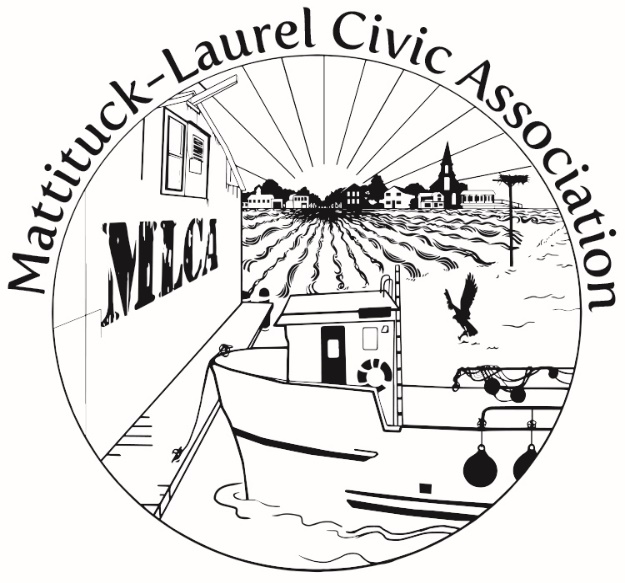 Monday, February 22, 20216:30 p.m. to 8 p.m.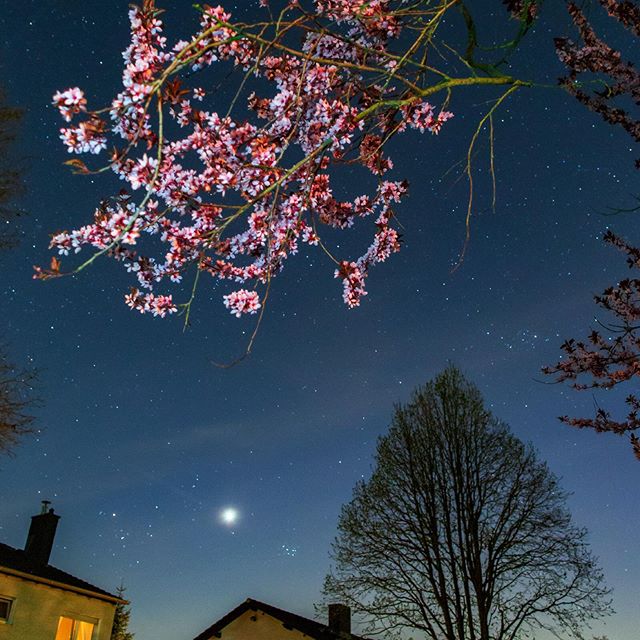 An Introduction to North Fork Dark Sky Week April 5-12, 2021Learn about the beauty and value of nighttime darkness, and the Town’s “dark sky” artificial lighting code.Also on the agenda:  An update on the Town’s recently completed Mattituck hamlet traffic study and the latest on the Town’s Comprehensive PlanFor Zoom link, click here